　　　　　　　　　　　　　　　　　　　　　　　　　　　　　　　　組　　番　名前　　　　　　　　　　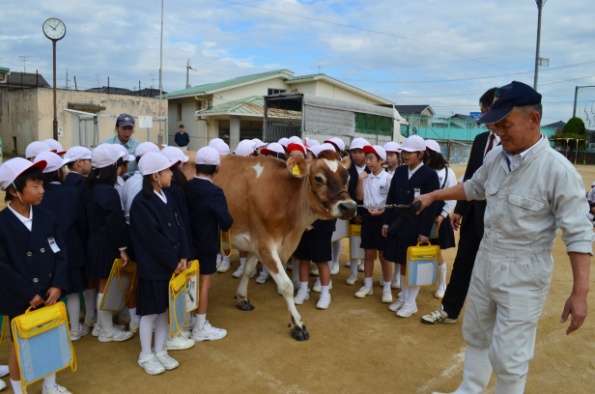 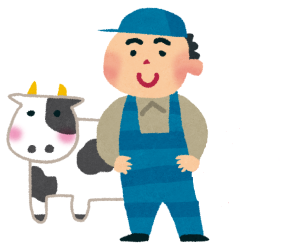 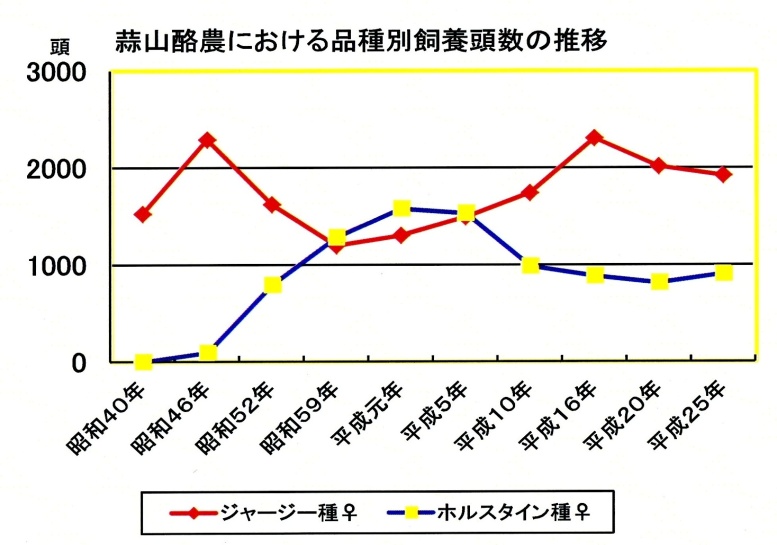 　　　　　　　　　　　　　　　　　組　　　番　名前　　　　　　　　　　　　　　　　　　　